ЧЕРКАСЬКА ОБЛАСНА РАДАГОЛОВАР О З П О Р Я Д Ж Е Н Н Я31.10.2019                                                                                        № 474-рПро поновлення роботипленарного засіданняпозачергової сесіїобласної радисьомого скликанняВідповідно до статей 46, 56 Закону України «Про місцеве самоврядування в Україні» поновити роботу пленарного засідання позачергової сесії обласної ради сьомого скликання 05 листопада 2019 року об 11 годині в сесійній залі Будинку рад.На пленарне засідання сесії запросити голову обласної державної адміністрації, заступників голови обласної державної адміністрації, керівників ряду обласних організацій та установ, представників засобів масової інформації.Перший заступник голови						В. ТАРАСЕНКО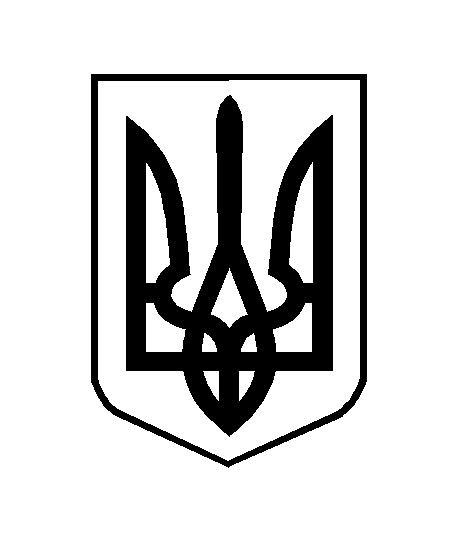 